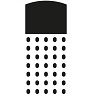 NormalProud obohacený vzduchemProud vody obohacený vzduchem díky technologii AirPower. Plnější, lehčí a měkčí kapky pro příjemný vodní proud.Klasický proud vody obohacený vzduchem díky technologii AirPower. Plnější, lehčí a měkčí kapky pro příjemný vodní proud. Využijte potenciál baterií na maximum. Dopřejte si moderní technologie usnadňující čas strávený v kuchyni.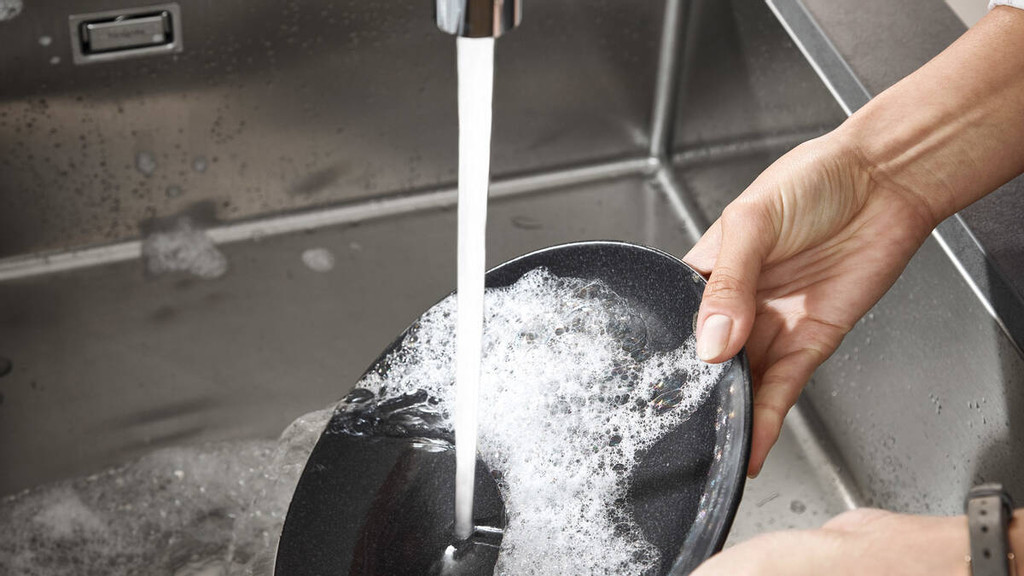 